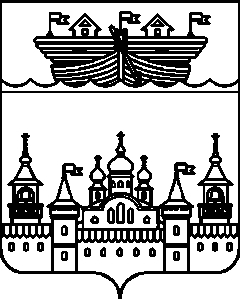 СЕЛЬСКИЙ СОВЕТ ГЛУХОВСКОГО СЕЛЬСОВЕТАВОСКРЕСЕНСКОГО МУНИЦИПАЛЬНОГО РАЙОНАНИЖЕГОРОДСКОЙ ОБЛАСТИ РЕШЕНИЕ04 сентября 2018 года									№ 25О рассмотрении сведений о численности муниципальных служащих администрации Глуховского сельсовета Воскресенского муниципального района Нижегородской области, работниках муниципальных учреждений Глуховского сельсовета Воскресенского муниципального района Нижегородской области и фактических затратах на их денежное содержание за II квартал 2018 года	Рассмотрев представленные администрацией Глуховского сельсовета сведения о численности муниципальных служащих администрации Глуховского сельсовета Воскресенского муниципального района Нижегородской области, работниках муниципальных учреждений Глуховского сельсовета Воскресенского муниципального района Нижегородской области и фактических затратах на их денежное содержание за II квартал 2018 года, 				сельский Совет решил: 	1 Сведения о численности муниципальных служащих администрации Глуховского сельсовета Воскресенского муниципального района Нижегородской области, работниках муниципальных учреждений Глуховского сельсовета Воскресенского муниципального района Нижегородской области и фактических затратах на их денежное содержание за II квартал 2018 года, принять к сведению	2. Обнародовать данное решение путем вывешивания на информационном стенде в здании администрации сельсовета и разместить на официальном сайте администрации района	3. Контроль за исполнением данного решения оставляю за собой.	4. Настоящее решение вступает в силу со дня обнародования.Глава местного самоуправления						О.Ю.ЛеонтьеваКатегория работниковЧисленность работников, чел.Расходы бюджета Глуховского сельсовета на денежное содержание работников за отчетный период, тыс. руб.Муниципальные служащие3453,0Работники муниципальных учреждений151592,0